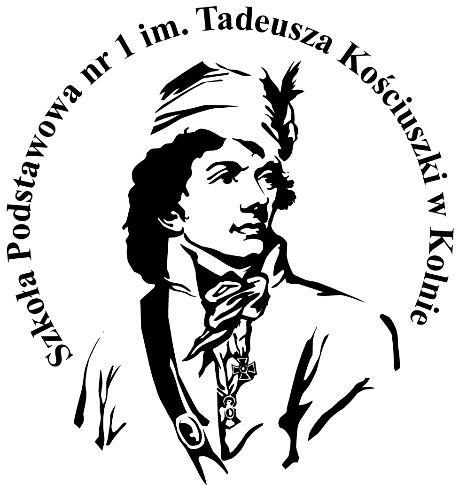 PROGRAM  WYCHOWAWCZO - PROFILAKTYCZNY  Szkoły Podstawowej nr 1 im. T. Kościuszki w Kolnie  w roku szkolnym 2022/2023 Akty prawne: 1.Ustawa z dnia 7 września 1991 r. o systemie oświaty, ( Dz. U. z 2020r. poz. 1327, oraz z 2021r. poz 4 i 1237 ). 2.Ustawa z dnia 26 stycznia 1982 r. Karta Nauczyciela (tekst jedn. : Dz. U. z 2017 r. poz. 1189 ). 3.Ustawa z dnia 19 sierpnia 1994 r. o ochronie zdrowia psychicznego, (Dz. U. nr 111 poz. 535, z późn. zm.). 4.Ustawa z dnia 26 października 1982 r. o wychowaniu w trzeźwości i przeciwdziałaniu alkoholizmowi, (tekst jedn. Dz. U. z 2016r., poz. 487). 5.Ustawa z dnia 26 października 1982 r. o postępowaniu w sprawach nieletnich (dz. U. z 2002 r. nr 11, poz. 109, z późn. zm.). 6.Ustawa z dnia 29 lipca 2005 r. o przeciwdziałaniu narkomanii (Dz. U. z  2017 r. poz. 783). 7.Ustawa z dnia 9 listopada 1995 r. o ochronie zdrowia przed następstwami używania tytoniu i wyrobów tytoniowych (Dz. U. z 2017 r., poz. 957). 8.Ustawa z dnia 29 lipca 2005 r. o przeciwdziałaniu przemocy w rodzinie (Dz. U. nr 180, poz. 1493). 9.Rozporządzenie MEN z dnia 31 grudnia 2002 r. w sprawie bezpieczeństwa i higieny w publicznych i niepublicznych szkołach i placówkach (Dz. U. z 2003r. nr 6, poz. 69). 10.Rozporządzenie MEN z dnia 9 sierpnia 2017 r. w sprawie zasad  organizacji  i udzielania pomocy psychologiczno – pedagogicznej w publicznych przedszkolach , szkołach i placówkach. 11.Rozporządzenie MEN z dnia 12 sierpnia 1999 r. w sprawie sposobu nauczania szkolnego oraz zakresu treści dotyczących wiedzy o życiu seksualnym człowieka, o zasadach świadomego i odpowiedzialnego rodzicielstwa, o wartości rodziny, życia w fazie prenatalnej oraz metodach i środkach świadomej prokreacji zawartych w podstawie programowej kształcenia ogólnego (Dz. U. nr 67, poz. 756, z późn. zm.) 12.Rozporządzenie MEN z dnia 22 grudnia 2004 r. w sprawie zakresu i organizacji opieki zdrowotnej nad dziećmi i młodzieżą. 13.Rozporządzenie Rady Ministrów z dnia 13 września 2011 r. w sprawie procedury „Niebieskie Karty” oraz wzorów formularzy „Niebieska Karta” (Dz. U. z 3 października 2011 poz. 1245). 14.Konwencja o  Prawach  Dziecka przyjęta przez Zgromadzenie Ogólne Narodów Zjednoczonych 20 listopada 1989 r. (Dz. U. z 1991 r. nr 120, poz.526). 15.Ustawa z dnia 24 kwietnia 2015 r. o zmianie ustawy o przeciwdziałaniu narkomanii oraz innych ustaw. 16.Rozporządzenie MEN z dnia 18 sierpnia 2015 r. w sprawie zakresu i form prowadzenia w szkołach i placówkach systemu oświaty działalności wychowawczej, edukacyjnej, informacyjnej i profilaktycznej w celu przeciwdziałania narkomanii(Dz. U. z 2015r. poz.1249). 17.Ustawa z 14 grudnia 2016 r. – Prawo Oświatowe ( Dz. U. z 2017 r. poz.59) 18.Konstytucja Rzeczypospolitej Polskiej z 2 kwietnia 1997 r. (Dz. U. z 1997r. nr 78, poz. 483 ze zm.) 19.Priorytety Ministra Edukacji Narodowej na rok szkolny 2022/2023. 20.Statut Szkoły Podstawowej nr 1 w Kolnie. Szkolny program wychowawczo - profilaktycznyobejmuje wytyczne polityki oświatowej państwa w roku szkolnym 2022/2023:Wychowanie zmierzające do osiągnięcia ludzkiej dojrzałości poprzez kształtowanie postaw ukierunkowanych na prawdę, dobro i piękno, uzdalniających do odpowiedzialnych decyzji.Wspomaganie wychowawczej roli rodziny przez właściwą organizację i realizację zajęć edukacyjnych wychowanie do życia w rodzinie. Ochrona i wzmacnianie zdrowia psychicznego dzieci i młodzieży.Działanie na rzecz szerszego udostępnienia kanonu i założeń edukacji klasycznej oraz sięgania do dziedzictwa cywilizacyjnego Europy, m.in. przez umożliwienie uczenia się języka łacińskiego już od szkoły podstawowej.Doskonalenie kompetencji nauczycieli do pracy z uczniami przybyłymi z zagranicy, w szczególności z Ukrainy, adekwatnie do zaistniałych potrzeb oraz kompetencji nauczycieli nowych przedmiotów wprowadzonych do podstawy programowej.Rozwijanie umiejętności metodycznych nauczycieli w zakresie prawidłowego i skutecznego wykorzystywania technologii informacyjno-komunikacyjnych w procesach edukacyjnych. Wsparcie edukacji informatycznej i medialnej, w szczególności kształtowanie krytycznego podejścia do treści publikowanych w Internecie i mediach społecznościowych.Wsparcie nauczycieli i innych członków społeczności szkolnych w rozwijaniu umiejętności podstawowych i przekrojowych uczniów, w szczególności z wykorzystaniem pomocy dydaktycznych zakupionych w ramach programu „Laboratoria przyszłości”.Podnoszenie jakości kształcenia oraz dostępności i jakości wsparcia udzielanego dzieciom i uczniom w przedszkolach i szkołach ogólnodostępnych i integracyjnych.Rodzice są pierwszymi wychowawcami swoich dzieci, nauczyciele wspomagają ich wszechstronny i harmonijny rozwój, a uczeń akceptuje siebie i jest otwarty na drugiego człowieka. Wychowanie Proces wspomagania dziecka w rozwoju, ukierunkowany na osiągnięcie pełni dojrzałości: fizycznej, psychicznej, społecznej i duchowej. Profilaktyka Proces wspomagania człowieka w radzeniu sobie z trudnościami zagrażającymi prawidłowemu rozwojowi i zdrowemu życiu, a także ograniczenie i likwidowanie czynników blokujących i zaburzających zdrowe życie.Wstęp Zadania wychowawcze szkoły są podporządkowane nadrzędnemu celowi, jakim jest wszechstronny rozwój wychowanka w wymiarze emocjonalnym, społecznym, kulturalnym, moralnym, ekologicznym, zdrowotnym i intelektualnym. Szkoła, przedszkole jako środowisko wychowawcze ma za zadanie wspomagać wychowanków w osiąganiu wszechstronnego rozwoju, kształtować postawy, umożliwić korygowanie deficytów w celu optymalizacji osiągnięć edukacyjnych uczniów oraz zapobiegać zagrożeniom poprzez profilaktykę, przeciwdziałanie istniejącym zagrożeniom i wsparcie uczniów, dzieci przedszkolnych w trudnych sytuacjach. Program powstał w oparciu o obserwacje, ankiety, konsultacje z rodzicami, nauczycielami i Samorządem Uczniowskim. Misja i wizja szkoły Misja szkoły Misja szkoły Szkoła równych szans, przyjazna uczniom, otwarta na potrzeby, szanująca tradycje, wszechstronnie kształcąca, uwzględniająca indywidualne cechy uczniów.Wizja szkoły Nasza szkoła jest nowoczesną, przyjazną placówką, przygotowującą uczniów do kontynuowania nauki na kolejnym etapie edukacyjnym. Program Wychowawczo - Profilaktyczny szkoły ukierunkowany jest na ucznia, jego potrzeby, umożliwiając mu wszechstronny rozwój. Uczniowie naszej szkoły wyrosną na ludzi mających poczucie własnej wartości i odpowiedzialności za własne zachowanie. Wykorzystujemy najnowsze zdobycze techniki informacyjnej i informatycznej, stosujemy nowoczesne metody nauczania i wychowania aby uczeń mógł rozwijać swoje zainteresowania, umiejętności, zdolności i pasje. W pracy z uczniem kadra pedagogiczna podejmuje twórcze działania, które pozwolą realizować misję szkoły. Nasi uczniowie będą świadomi nierozerwalnego współistnienia ze środowiskiem przyrodniczym, świadomi własnego pochodzenia, dumni z bycia Polakami, Europejczykami i członkami swojej „małej ojczyzny”. Będą szanować kulturę i tradycję. Szczególnie zadbamy  o ich rozwój fizyczny, psychiczny i duchowy, aby w przyszłości propagowali zdrowy styl życia i potrafili dokonać słusznego wyboru. ROZDZIAŁ I Zadania Szkolnego Programu Wychowawczo - Profilaktycznego 1. Założenia ogólne Zgodnie ze wskazaniami działalność wychowawczo - profilaktyczna w naszej szkole polega na prowadzeniu działań z zakresu promocji zdrowia oraz wspomaganiu ucznia i wychowanka w jego rozwoju ukierunkowanym na osiągnięcie pełnej dojrzałości w sferze: fizycznej - ukierunkowanej na zdobycie przez ucznia i wychowanka wiedzy i umiejętności pozwalających na prowadzenie zdrowego stylu życia i podejmowania zachowań prozdrowotnych; psychicznej - ukierunkowanej na zbudowanie równowagi i harmonii psychicznej, ukształtowanie postaw sprzyjających wzmacnianiu zdrowia własnego i innych ludzi, kształtowanie środowiska sprzyjającego rozwojowi zdrowia, osiągnięcie właściwego stosunku do świata, poczucia siły, chęci do życia i witalności; społecznej - ukierunkowanej na kształtowanie postawy otwartości w życiu społecznym, opartej na umiejętności samodzielnej analizy wzorów i norm społecznych oraz ćwiczeniu umiejętności wypełniania ról społecznych; aksjologicznej - ukierunkowanej na zdobycie konstruktywnego i stabilnego systemu wartości, w tym docenienie znaczenia zdrowia oraz poczucia sensu istnienia. Nasza placówka prowadzi systematyczną działalność wychowawczą, edukacyjną, informacyjną i profilaktyczną wśród dzieci przedszkolnych, uczniów, rodziców, nauczycieli i innych pracowników szkoły. Działalność ta odbywać się będzie w formie pogadanek, zajęć warsztatowych, treningów umiejętności, szkoleń, spektakli teatralnych, festynów, a także w innych postaciach uwzględniających wykorzystywanie aktywnych metod pracy. 2. Zadania  uświadamianie uczniów o zagrożeniach wynikających z uzależnień; wychowanie zmierzające do osiągnięcia ludzkiej dojrzałości poprzez kształtowanie postaw ukierunkowanych na prawdę, dobro i piękno, uzdalniających do odpowiedzialnych decyzji;wspomaganie wychowawczej roli rodziny przez właściwą organizację i realizację zajęć edukacyjnych wychowanie do życia w rodzinie. Ochrona i wzmacnianie zdrowia psychicznego dzieci i młodzieży.kształtowanie właściwych postaw szlachetności, zaangażowania społecznego i dbałości o zdrowie;podnoszenie jakości edukacji poprzez działania uwzględniające potrzeby rozwojowe i edukacyjne wszystkich uczniów, zapewnienie wsparcia psychologiczno-pedagogicznego,kształtowanie postaw patriotycznych, nauczanie historii oraz poznawanie polskiej kultury, w tym osiągnięć duchowych i materialnych;wzmacnianie wśród uczniów i wychowanków więzi ze szkołą oraz społecznością lokalną; uwrażliwienie na roztropne korzystanie z narzędzi i zasobów cyfrowych oraz technologii informacyjno-komunikacyjnych;kształtowanie przyjaznego klimatu w szkole lub placówce, budowanie prawidłowych relacji rówieśniczych oraz relacji uczniów i nauczycieli, a także nauczycieli, wychowawców i rodziców lub opiekunów, w tym wzmacnianie więzi z rówieśnikami oraz nauczycielami i wychowawcami; szacunek wobec innych, szczególnie uchodźców z kraju objętego wojną,rozwijanie i wspieranie działalności samorządu uczniowskiego i Caritas-u; troska o bezpieczeństwo uczniów;rozwijanie postawy odpowiedzialności za środowisko naturalne;zachęcanie do oszczędzania – ekonomiczne zakupy, oszczędność wody, energii  itp.;wspomaganie przez szkołę wychowawczej roli rodziny.3. Cele szczegółowe Uczeń: jest życzliwy, dostrzega potrzeby drugiego człowieka, udziela pomocy rówieśnikom, szanuje ludzi i respektuje ich prawa, jest tolerancyjny wobec drugiego człowieka, jest odpowiedzialny, potrafi rozwiązywać konflikty, potrafi sobie radzić z trudnymi uczuciami (złość, gniew, strach), jest asertywny, potrafi komunikować się z innymi, dyskutować, bronić i uzasadniać własny punkt widzenia, godnie reprezentuje szkołę na zewnątrz, kieruje się miłością do ojczyzny, poszanowaniem dla polskiego dziedzictwa kulturowego przy jednoczesnym otwarciu na    kultury Europy i świata, czuje się bezpiecznie w swoim środowisku szkolnym, odróżnia dobro od zła, dba o higienę osobistą, estetykę ubioru, pomieszczeń, może rozwijać swoje zdolności i zainteresowania, być kreatywnym, jest świadomy zagrożeń związanych z uzależnieniami. 4.Model absolwenta Absolwent szkoły podstawowej:Po ukończeniu szkoły uczeń powinien:1) umieć odnaleźć się pod każdym względem na kolejnym etapie edukacyjnym;2) mieć poczucie wartości i indywidualności;3) być otwarty na postęp technologiczno - cywilizacyjny;4) umieć samodzielnie zdobywać informacje z różnych źródeł;5) rozumieć informacje podane różnymi sposobami;6) wykorzystywać nabytą wiedzę i umiejętności w różnych sytuacjach;7) umieć współpracować i współdziałać w grupie;8) znać i stosować zasady dobrego wychowania;9) być tolerancyjnym, jednak wykazywać postawy asertywne;10) umieć dokonywać samooceny oraz konstruktywnej krytyki;11) być wrażliwym na problemy społeczne (posiąść umiejętność/dar pomagania innym) iekologiczne;12) znać tradycje swojego kraju, środowiska, mieć szacunek dla odrębnych tradycji iobyczajów;13) umieć określić swoje zainteresowania, możliwości i preferencje w kierunku dalszegokształceniu;14) znać i rozumieć rolę i znaczenie integracji w świecie oraz powiązania kultury polskiej zinnymi kulturami oraz umieć krytycznie je oceniać.5. Diagnoza sytuacji wychowawczej       Pomimo dużej liczebności dzieci w placówce żaden uczeń nie jest anonimowy. Każdego roku przeprowadzana jest diagnoza środowiska,  analizuje się potrzeby i zasoby szkoły z obszaru wychowania i profilaktyki w szkole na podstawie: rozmów z rodzicami na temat ich oczekiwań w realizacji treści profilaktycznych i wychowawczych, spostrzeżeń wychowawców na temat klasy, analizy dokumentacji szkolnej, obserwacji bieżących zachowań uczniów na terenie szkoły, analizy uwag wpisanych do dzienników, sprawozdań semestralnych opracowanych przez wychowawców. W wyniku diagnozy wyłoniono następujące obszary problemowe: potrzeba objęcia szczególnym wsparciem dzieci, które wcześniej uczyły się w innych placówkach   oraz  cudzoziemców (obserwacja),  niewystarczająca komunikacja interpersonalna w relacji uczeń- uczeń ( spostrzeżenia wychowawców, pedagoga), w niektórych przypadkach nierespektowane są przez uczniów normy społeczne, w tym zachowania agresywne uczniów ( analiza dzienników lekcyjnych), niskie wyniki w nauce, drugoroczność jako wynik edukacji zdalnejnierozsądne korzystanie przez uczniów z technologii informacyjno – komunikacyjnych oraz narzędzi i zasobów cyfrowych 6. Kryteria efektywności Uczeń: Wszyscy uczniowie naszej szkoły są podatni oddziaływaniom tego programu. Nauczyciele: Wszyscy nauczyciele realizują Program Wychowawczo - Profilaktyczny, a w szczególności nauczyciele - wychowawcy uwzględniają go przy realizacji klasowych planów pracy. Rodzice: Rodzice uczniów naszej szkoły znają i akceptują program oraz czynnie współpracują przy jego realizacji. 7. Struktura oddziaływań wychowawczych i profilaktycznych Dyrekcja: dba o prawidłowe funkcjonowanie szkoły, o poziom pracy wychowawczej i opiekuńczej szkoły, o kształtowanie twórczej atmosfery pracy  w szkole, wspiera i organizuje działania profilaktyczne w środowisku szkolnym, stwarza warunki do prawidłowej realizacji Konwencji Praw Dziecka oraz umożliwia uczniom podtrzymanie poczucia tożsamości narodowej, etnicznej i religijnej, czuwa nad realizowaniem przez uczniów obowiązku szkolnego, organizuje spotkania szkoleniowe dla nauczycieli,  dba o zapewnienie bezpieczeństwa na terenie szkoły, działa na rzecz szerszego udostępnienia kanonu i założeń edukacji klasycznej oraz sięgania do dziedzictwa cywilizacyjnego Europy,doskonali kompetencje nauczycieli do pracy z uczniami przybyłymi z zagranicy, w szczególności z Ukrainy, adekwatnie do zaistniałych potrzeb oraz kompetencji nauczycieli nowych przedmiotów wprowadzonych do podstawy programowej.pomaga w rozwijaniu umiejętności metodycznych nauczycieli w zakresie prawidłowego i skutecznego wykorzystywania technologii informacyjno-komunikacyjnych w procesach edukacyjnych. Wspiera edukację informatyczną i medialną, w szczególności kształtowanie krytycznego podejścia do treści publikowanych w Internecie i mediach społecznościowych.wspiera nauczycieli i innych członków społeczności szkolnej w rozwijaniu umiejętności podstawowych i przekrojowych uczniów, w szczególności z wykorzystaniem pomocy dydaktycznych zakupionych w ramach programu „Laboratoria przyszłości”.Pedagog szkolny: niesie wszechstronną pomoc dzieciom, współpracuje z instytucjami wspierającymi pracę szkoły,  diagnozuje problemy wychowawcze, poprzez działania wychowawcze kształtuje wśród uczniów i rodziców świadomość prawną w zakresie ponoszenia konsekwencji za popełniony czyn, doskonali się w zakresie wychowania i profilaktyki, działa na rzecz szerszego udostępnienia kanonu i założeń edukacji klasycznej oraz sięgania do dziedzictwa cywilizacyjnego Europy,organizuje zajęcia profilaktyczne z zakresu agresji i uzależnień,podnosi dostępność i jakość wsparcia udzielanego dzieciom i uczniom w przedszkolu i szkole.Nauczyciele: mają obowiązek reagowania na przejawy u dzieci niedostosowania społecznego, wspierają swoją postawą i działaniami pedagogicznymi rozwój psychofizyczny uczniów, udzielają pomocy w przezwyciężaniu niepowodzeń  szkolnych, w oparciu o rozpoznanie potrzeb uczniów, odpowiadają za życie, zdrowie i bezpieczeństwo dzieci podczas pobytu w szkole i poza jej terenem np. na wycieczkach szkolnych, działa na rzecz szerszego udostępnienia kanonu i założeń edukacji klasycznej oraz sięgania do dziedzictwa cywilizacyjnego Europy,doskonali swoje kompetencje do pracy z uczniami przybyłymi z zagranicy, w szczególności z Ukrainy, podnoszą jakość kształcenia oraz dostępność i jakość wsparcia udzielanego dzieciom i uczniom w przedszkolu i szkole,świadczą pomoc psychologiczno-pedagogiczną w bieżącej pracy z uczniem. Wychowawcy klas: uczestniczą w różnych formach doskonalenia,  przeprowadzają konsultacje z rodzicami,  dążą do integracji zespołu klasowego, sprawują opiekę wychowawczą nad uczniami szkoły, a w szczególności: tworzą warunki wspomagające ich rozwój i przygotowują do życia  w rodzinie i w społeczeństwie, poznają warunki życia i nauki swoich wychowanków, uczą pozytywnego myślenia i stawiania na sukces poprzez rozwijanie poczucia własnej wartości, realizują w toku pracy wychowawczej treści i cele programowe programu wychowawczo -profilaktycznego szkoły,  działa na rzecz szerszego udostępnienia kanonu i założeń edukacji klasycznej oraz sięgania do dziedzictwa cywilizacyjnego Europy,doskonali swoje kompetencje do pracy z uczniami przybyłymi z zagranicy, w szczególności z Ukrainy, podnoszą jakość kształcenia oraz dostępność i jakość wsparcia udzielanego dzieciom i uczniom w przedszkolu i szkole,organizują i nadzorują pomoc psychologiczno - pedagogiczną w swojej klasie. Rodzice: współdziałają z nauczycielami w sprawach wychowania i kształcenia dzieci, dbają o właściwą formę spędzania czasu wolnego przez uczniów,  proponują im pozytywne formy wypoczynku dostępne w szkole i w mieście, uczestniczą w różnych  uroczystościach i wydarzeniach szkolnych. ROZDZIAŁ II Sposób organizowania zajęć wychowawczo - profilaktycznych dla 5,6 latków i klas I-III ROZDZIAŁ III Sposób organizowania zajęć wychowawczo- profilaktycznych dla  klas IV-VIIIROZDZIAŁ IV Ewaluacja programu Przebieg pracy wychowawczo - profilaktycznej i jej efekty poddawane są systematycznej obserwacji i ocenie. Informacje zwrotne pochodzące od uczniów, rodziców i    nauczycieli służą doskonaleniu pracy i wyciąganiu wniosków na przyszłość. Sposoby i środki ewaluacji: obserwacja i analiza zachowań uczniów, obserwacja postępów w nauce, frekwencja na zajęciach dydaktycznych, udział w konkursach, ankiety, analiza dokumentacji szkolnej Program Wychowawczo-Profilaktyczny Szkoły Podstawowej nr 1 w Kolnie został  pozytywnie zaopiniowany i przyjęty uchwałą Rady Pedagogicznej w dniu 15 września 2022 r. Samorząd Uczniowski                           Dyrektor Szkoły                        Rada Rodziców                                                    Opracowanie: Zadanie Sposób realizacji Dokumentacja Wzajemne poznanie się1.Udział uczniów w zabawach integrujących grupę lub zespół klasowy. 2. Udział w uroczystościach szkolnych i klasowych. Dokumentacja wychowawcy grupy/ klasyTworzenie warunków rozwoju indywidualnych zainteresowań 1.Prowadzenie zajęć rozwijających. 2.Indywidualna praca z uczniem wybitnie uzdolnionym - przygotowanie do konkursów. 3.Organizacja i uczestnictwo w różnego rodzaju konkursach. Protokoły z przeprowadzonych konkursów.  Dzienniki zajęć Poznanie reguł zachowania        w miejscach publicznych1.Udział w uroczystościach miejskich z okazji ważnych wydarzeń i świąt. 2.Udział w imprezach kulturalnych z zachowaniem zasad bezpieczeństwa i dobrego wychowania. Dokumentacja wychowawcy grupy/           klasy. Obserwacja Przeciwdziałanie agresji  i przemocy 1.Proponowanie i zachęcanie do właściwych form spędzania czasu wolnego. 2.Uczestnictwo w zajęciach mających na celu wyeliminowanie niepożądanych zachowań. 3. Diagnoza sytuacji rodzinnej – współpraca z rodzicami. Dokumentacja wychowawcy grupy/ klasy Bezpieczeństwo 1.Zapoznanie uczniów z regulaminami szkolnymi. 2.Organizacja pogadanek, zajęć warsztatowych dotyczących bezpieczeństwa. 3.Zapoznanie uczniów z telefonami alarmowymi, z zasadami pierwszej pomocy.4.Współpraca z policją. 6.Zapoznanie z zasadami BHP na lekcjach. 7.Udział w programach dotyczących bezpieczeństwa. 8.Wpajanie zasad bezpiecznego i roztropnego korzystania z narzędzi i zasobów cyfrowych. 9.Pogadanki na temat przestrzegania zasad bezpieczeństwa w czasie epidemii COVID -19 10.Udział uczniów kl. I w realizacji programu edukacyjnego „Akademia Bezpiecznego Puchatka” kl. I  Dokumentacja wychowawcy grupy/ klasy Alarmy próbne przeciwpożarowe Dyżury nauczycieli w czasie przerw Dziennik pedagoga Wdrażanie ucznia do samodzielności 1.Uczestnictwo w pogadankach dotyczących samodzielności  w wykonywaniu czynności samoobsługowych i pracy na lekcji. 2.Samodzielne korzystanie z biblioteki szkolnej -  poznanie księgozbioru i zachęcanie do czytelnictwa. 3.Samodzielne korzystanie ze stołówki szkolnej. Dokumentacja wychowawcy grupy/ klasy Dziennik pedagoga Dziennik bibliotekarza Tolerancja dla inności. Prawa człowieka i prawa dziecka 1.Zapoznanie uczniów z prawami i obowiązkami dziecka. 2.Informowanie uczniów, do kogo mogą się zwrócić z prośbą o pomoc. 3.Uczestnictwo w pogadankach dotyczących wrażliwości na prawdę, dobro, tolerancji i szacunku dla drugiego człowieka. 4.Integracja z uczniami pochodzącymi z Ukrainy.Zapisy w dziennikach Dokumentacja wychowawcy grupy/ klasy Dziennik pedagoga Dbałość o dobry klimat w szkole  1.Obserwacja zachowania uczniów wśród rówieśników.  2.Obserwacja samopoczucia uczniów w szkole. 3. Kształtowanie właściwych postaw szlachetności i zaangażowania społecznego.Dokumentacja wychowawcy grupy/ klasy Kształtowanie postaw obywatelsko - patriotycznych 1.Kultywowanie tradycji związanych z najbliższą okolicą  i krajem. 2.Poznanie symboli narodowych i europejskich. 3.Rozumienie i kultywowanie pojęcia patriotyzmu.4.Uczestnictwo w uroczystościach  szkolnych  i państwowych. 5. Organizacja wycieczek edukacyjnych.Dokumentacja szkolna Kalendarz Propagowanie zdrowego stylu życia 1.Uczestnictwo w konkursach profilaktycznych. 2.Realizacja programów o tematyce zdrowotnej i profilaktycznej. 3.Uczestnictwo w imprezach propagujących zdrowy styl życia. 4.Udział w programie edukacyjnym „Skąd się biorą produkty ekologiczne”, „Choroby zakaźne”..Zapisy w dziennikach Kalendarz Dziennik pedagoga Eliminowanie napięć psychicznych spowodowanych niepowodzeniami szkolnymi oraz trudnościami w kontaktach z rówieśnikami i pandemią COVID-191.Organizacja zajęć dydaktyczno – wyrównawczych, zajęć korekcyjno- kompensacyjnych, logopedycznych, rozwijających kompetencje emocjonalno-społeczne. 2.Indywidualne rozmowy z pedagogiem i psychologiem.   3.Współpraca z PPP. 4.Współpraca nauczycieli z rodzicami, udzielanie wskazówek i informacji, gdzie można uzyskać pomoc. 5.Inicjowanie i prowadzenie działań mediacyjnych i interwencyjnych w sytuacjach kryzysowych.  6. Zapewnienie wsparcia w sytuacjach kryzysowej wywołanej pandemią COVID-19.Dokumentacja szkolna Pomoc rodzicom, nauczycielom w rozwiązywaniu problemów wychowawczych 1.Bieżące informowanie rodziców o sytuacji dziecka w szkole  i poza nią.  2.Dostarczenie aktualnych informacji rodzicom, nauczycielom, opiekunom na temat skutecznych sposobów prowadzenia działań wychowawczych i profilaktycznych poprzez spotkania ze specjalistami 3.Indywidualne rozmowy z uczniem i rodzicem. Konsultacje dla rodziców. 4. Podejmowanie wspólnych inicjatyw w zakresie rozwiązywania trudności lub eliminowania zagrożeń. 5.Zapoznanie rodziców z Powszechną Deklaracją Praw Człowieka, Statutem Szkoły, regulaminami, programami. 6.Udostępnianie wykazu instytucji, gdzie można uzyskać pomoc  specjalistyczną. 7.Doskonalenie kompetencji nauczycieli i wychowawców  w zakresie profilaktyki używania niebezpiecznych środków  i substancji, a także norm rozwojowych i zaburzeń zdrowia psychicznego wieku rozwojowego poprzez uczestnictwo np.  w radach szkoleniowych, kursach i szkoleniach.      Zapisy w dziennikach lekcyjnych Dokumentacja szkolna Przeciwdziałanie przemocy w rodzinie1.Ochrona ofiar przemocy: rozmowa z uczniem, konsultacje  z rodzicami, w razie konieczności wszczęcie procedury    „Niebieskiej karty”. 2.Pogadanki w klasach na temat  przemocy. 3.Realizacja programów dotyczących przemocy. Dokumentacja wychowawcy grupy/ klasy Dziennik pedagoga Rozwijanie odpowiedzialności za środowisko naturalne1.Ekonomiczne zakupy – pogadanki na godz. wychowawczych 2.Świadome korzystanie z wody i energii elektrycznej – pogadanki na godzinach wychowawczych i innych przedmiotach. 3.Oszczędne korzystanie z papieru (dbałość o podręczniki, książki i zeszyty).  4.Udział w programie ,,Czyste powietrze”.Dokumentacja wychowawcy grupy/  	klasy Dziennik pedagoga Zadania Sposób realizacjiDokumentacjaPodejmowanie działań mających na celu wzmocnienie motywacji do własnego rozwoju1. Rozbudzanie i poszerzanie zainteresowań uczniów. 2. Pomoc w radzeniu sobie z własnymi   niedoskonałościami. 3. Kształtowanie hierarchii wartości .4. Praca z uczniem ze specjalnymi potrzebami edukacyjnymi. 5. Organizacja zajęć pozalekcyjnych. 6. Rozpoznawanie mocnych stron ucznia w kontekście wyboru kierunku kształcenia. Dokumentacja wychowawcy klasy Dziennik pedagoga Dokumentacja szkolnaWychowanie do wrażliwości na prawdę i dobro1. Zapoznanie uczniów z normami współżycia społecznego poprzez: promowanie zasad bezpiecznego i kulturalnego zachowania się, poszanowanie praw i potrzeb innych. 2. Doskonalenie kompetencji emocjonalnych  i społecznych poprzez: - uczenie  empatii, rozpoznawanie emocji, kształtowanie umiejętności zachowania się w sytuacjach trudnych, konfliktowych, ryzykownych. 3. Eliminowanie zachowań agresywnych poprzez: - kształtowanie umiejętności nieagresywnego rozwiązania konfliktów i zachowania się w sytuacji problemowej, rozpoznawanie i nazywanie zachowań agresywnych. 4. Kształtowanie właściwych postaw szlachetności i zaangażowania społecznego.5.Integracja z uczniami pochodzącymi z Ukrainy.Dokumentacja wychowawcy klasy Dziennik pedagoga Dokumentacja szkolna Przygotowanie do podejmowania i pełnienia ról społecznych i obywatelskich1. Zapoznanie uczniów z dokumentami szkoły (Statut, regulaminy, procedury). 2. Wytworzenie potrzeby aktywnego udziału w życiu klasy, szkoły, stymulowanie postaw prospołecznych poprzez: poszanowanie mienia szkoły, tworzenie zwyczajów i tradycji szkoły. Dokumentacja wychowawcy klasy Kształtowanie postaw patriotycznych 1. Zapoznawanie uczniów z historią i kulturą Polski, w tym osiągnięć duchowych i materialnych.2. Poznanie historii miasta i regionu znaczenia jego herbu, zabytkami, kulturą, itp.3. Uczestnictwo w uroczystościach patriotycznych miejskich i przygotowanych przez uczniów. 4. Wykonanie okazjonalnych gazetek na holu szkoły. 5. Organizowanie wycieczek edukacyjnych.Kalendarz Dokumentacja szkoły Dokumentacja wychowawcy klasy Rozwijanie postawy odpowiedzialności za środowisko naturalne1. Uczestnictwo w konkursach związanych z tematyką ekologiczną. 2. Działania ekologiczne: „Sprzątanie Świata”,  „Dzień Zdrowia”,  „Rajd rowerowy”,  zbieranie nakrętek i zużytych baterii. Zapisy w dziennikach lekcyjnychDokumentacja szkoły Zapobieganie samowolnemu opuszczaniu zajęć lekcyjnych1. Systematyczna kontrola obowiązku szkolnego. 2. Motywowanie uczniów do systematycznego uczęszczania na zajęcia – pochwały, nagrody. Monitoring frekwencji Dokumentacja pedagoga Eliminowanie napięć psychicznych spowodowanych niepowodzeniami szkolnymi, w szczególności u dzieci ze specjalnymi potrzebami edukacyjnym oraz trudnościami w kontaktach z rówieśnikami i pandemią COVID-191.Organizacja zajęć dydaktyczno – wyrównawczych, zajęć korekcyjno- kompensacyjnych, logopedycznych, rozwijających kompetencje emocjonalno-społeczne. 2.Indywidualne rozmowy z pedagogiem i psychologiem.3.Współpraca z PPP. 4.Współpraca nauczycieli z rodzicami, udzielanie wskazówek i informacji, gdzie można uzyskać pomoc. 5.Inicjowanie i prowadzenie działań mediacyjnych i interwencyjnych w sytuacjach kryzysowych.  6. Zapewnienie wsparcia w sytuacjach kryzysowej wywołanej pandemią COVID-19.7. Równe szanse edukacyjne dla uczniów niepełnosprawnych - edukacja włączająca. Dokumentacja pedagoga Zapisy w dziennikach zajęć Dokumentacja szkoły Pomoc rodzicom w rozwiązywaniu problemów wychowawczych 1. Bieżące informowanie rodziców o sytuacji dziecka w szkole i poza nią. 2. Indywidualne rozmowy z uczniem i rodzicem. Konsultacje dla rodziców. 3. Zapoznanie rodziców z Powszechną Deklaracją Praw Człowieka, Statutem Szkoły, regulaminami, programami. 4. Doskonalenie kompetencji nauczycieli  i wychowawców w zakresie profilaktyki używania niebezpiecznych środków i substancji, a także norm rozwojowych i zaburzeń zdrowia psychicznego wieku rozwojowego poprzez uczestnictwo np. w radach szkoleniowych, kursach i szkoleniach. 5. Dostarczanie aktualnych informacji rodzicom, nauczycielom, opiekunom na temat skutecznych sposobów prowadzenia działań wychowawczych  i profilaktycznych poprzez spotkania ze specjalistami. 	Dokumentacja wychowawcy klasy Dziennik pedagoga Integrowanie działań wychowawczych szkoły i rodziny 1. Spotkania rodziców z wychowawcami na zebraniach i indywidualne konsultacje. 2. Udział rodziców w organizowanych przez szkołę uroczystościach i imprezach szkolnych. 3. Udział uczniów, nauczycieli i rodziców w kiermaszu bożonarodzeniowy i wielkanocnym.Terminarz zebrań, . Dokumentacja wychowawcy klasy Zdrowy styl życia 1. Pogadanki na temat zdrowego  stylu życia na godzinach wychowawczych i lekcjach przedmiotowych (higiena osobista, właściwe odżywianie się). 2. Udział uczniów w programach prozdrowotnych. 3. Fluoryzacja zębów- program profilaktyczny z NFZ. 4. Rozwijanie tężyzny fizycznej na lekcjach wychowania fizycznego. 5. Dbałość o czystość, ład i estetykę otoczenia. 6. Organizacja konkursów wiedzy i plastycznych dotyczących promocji zdrowia. 7. Doskonalenie kompetencji nauczycieli i wychowawców w zakresie profilaktyki uzależnień.   8. Pogadanki na temat przestrzegania zasad bezpieczeństwa w czasie epidemii COVID -19- instruktaż prawidłowego mycia i dezynfekcji rąk. 9. Udział w Ogólnopolskim Programie Profilaktyki Czerniaka.10. Udział w programie profilaktycznym „Choroby zakaźne”.Dziennik pedagoga Dokumentacja wychowawcy klasy Profilaktyka zagrożeń. 1. Diagnoza środowiska i potrzeb ucznia. 2. Wyposażenie uczniów, rodziców i nauczycieli w wiedzę o uzależnieniach i możliwościach szukania Dokumentacja pedagoga Dokumentacja wychowawcy klasy Dokumentacja szkolna Roztropne korzystanie w procesie kształcenia z narzędzi i zasobów cyfrowych oraz metod kształcenia wykorzystujących technologie informacyjno-komunikacyjnepomocy- w szczególności narkomania, dopalacze, alkohol, nikotyna. 3. Przeprowadzanie konkursów wiedzy na temat używek dla uczniów kl. IV-VIII. 4. Przygotowywanie gazetek tematycznych. 5. Informowanie rodziców o zmianie w zachowaniu dziecka. 6. Przeciwdziałanie agresji, przemocy psychicznej, zachowaniom dyskryminacyjnym i cyberprzemocy poprzez: - systematyczną edukację uczniów, - zapoznanie uczniów ze zbiorem zasad i norm obowiązujących w szkole,  - stałą współpracę z pracownikami szkoły w zakresie zaobserwowanych negatywnych zachowań uczniów, -reagowanie na wszystkie niepożądane zachowania ucznia, -spotkania z przedstawicielami Policji dotyczącymi odpowiedzialności nieletnich. 7.  Kształtowanie pożądanych społecznie postaw wobec zagrożeń cywilizacyjnych poprzez: - propagowanie wiadomości dotyczących zagrożeń cywilizacyjnych (terroryzm, głód, choroby), - uwrażliwienie uczniów na roztropne  korzystanie w z narzędzi i zasobów cyfrowych oraz technologii informacyjno-komunikacyjnych.8. Proponowanie i zachęcanie do właściwych form spędzania czasu wolnego.9. Ochrona i wzmacnianie zdrowia psychicznego dzieci i młodzieży: - „Depresja młodzieńcza”, „ Profilaktyka e-uzależnień”,  „Bezpieczeństwo w sieci”.Przeciwdziałanie przemocy w rodzinie 1. Organizacja  zajęć mających na celu wyeliminowanie niepożądanych zachowań. 2. Diagnoza sytuacji rodzinnej3. Współpraca z instytucjami udzielającymi pomocy  i wsparcia. 4. Pogłębianie wiedzy pedagogicznej w zakresie problematyki przemocy, uczestnictwo w szkoleniach z zakresu diagnozowania przemocy w rodzinie  5. Współpraca z rodzicami. Dokumentacja szkolna Kształtowanie nawyków oszczędzania 1. Ekonomiczne zakupy – pogadanki na godz. wychowawczych. 2. Świadome korzystanie z wody i energii elektrycznej – pogadanki na godzinach wychowawczych i innych przedmiotach. 3. Oszczędne korzystanie z papieru (dbałość o podręczniki, książki i zeszyty).  Dokumentacja wychowawcy grupy/ klasy Dziennik pedagoga 